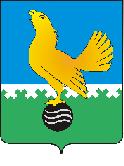 Ханты-Мансийский автономный округ-Юграмуниципальное образованиегородской округ город Пыть-ЯхАДМИНИСТРАЦИЯ ГОРОДАР А С П О Р Я Ж Е Н И ЕОт 11.12.2020									№ 2413-раО внесении изменений в распоряжение администрации города от 30.03.2020 № 645-ра«О переводе на дистанционную форму профессиональной служебной деятельности»(в ред. от 08.07.2020 № 1230-ра,от 13.07.2020 № 1264-ра,от 20.10.2020 № 1939-ра,от 21.10.2020 № 1974-ра,от 28.10.2020 № 2009-ра,от 30.10.2020 № 2024-ра,от 02.11.2020 № 2034-ра,от 03.11.2020 № 2060-ра,от 09.11.2020 № 2095-ра,от 12.11.2020 № 2117-ра,от 16.11.2020 № 2150-ра,от 18.11.2020 № 2165-ра,от 23.11.2020 № 2179-раот 24.11.2020 № 2191-ра,от 01.12.2020 № 2280-ра,от 03.12.2020 № 2320-ра,от 09.12.2020 № 2389-ра)На основании распоряжения администрации города от 30.03.2020                                     № 630-ра «Об организации профессиональной служебной деятельности (выполнения трудовых функций) в дистанционной форме с использованием информационных ресурсов корпоративной сети администрации города Пыть-Ях в период эпидемиологического неблагополучия», заявлений муниципальных служащих от 08.12.2020 Сл-12211-8, от 09.12.2020 Сл-12245-9, от 09.12.2020 Сл-12242-8, внести в распоряжение администрации города от 30.03.2020 № 645-ра «О переводе на дистанционную форму профессиональной служебной деятельности» следующие изменения:В приложении № 1 к распоряжению:1.1.	В пункте 54 дополнить период с 09.12.2020 по 31.12.2020.1.2.	В пункте 63 дополнить период с 07.12.2020 по 31.12.2020.1.3.	Дополнить пунктом 68 на период с 09.12.2020 по 15.12.2020.3.	Контроль за выполнением распоряжения возложить на управляющего делами администрации города.Глава города Пыть-Яха					А.Н. МорозовПриложение к распоряжению администрации города Пыть-Яхаот 11.12.2020 № 2413-ра  Список лиц, замещающих должности муниципальной службы в администрации города Пыть-Яха и лиц, занимающих должности, не отнесенные к должностям муниципальной службы, и осуществляющих техническое обеспечение деятельности в администрации города Пыть-Яха, осуществляющих профессиональную служебную деятельность (выполнение трудовых функций) в дистанционном формате №п/пФ.И.О.Наименование структурногоподразделенияЗамещаемая (занимаемая) должность123468.Шаталова Клавдия Васильевнаотдел сводного планирования и анализа бюджета комитета по финансамспециалист-эксперт